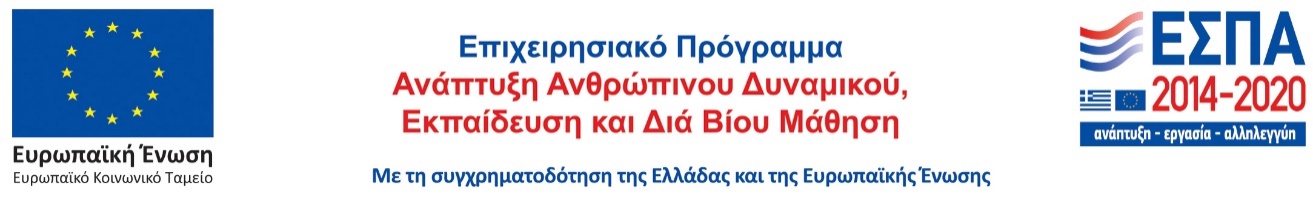 ΠΡΑΞΗ «ΠΡΑΚΤΙΚΗ ΑΣΚΗΣΗ ΤΡΙΤΟΒΑΘΜΙΑΣ ΕΚΠΑΙΔΕΥΣΗΣ ΣΤΗΝ ΑΣΠΑΙΤΕ ΓΙΑ ΤΟ ΑΚΑΔΗΜΑΪΚΟ ΕΤΟΣ 2022-2023» (MIS: 5184358)ΕΠΙΧΕΙΡΗΣΙΑΚΟ ΠΡΟΓΡΑΜΜΑ «ΑΝΑΠΤΥΞΗ ΑΝΘΡΩΠΙΝΟΥ ΔΥΝΑΜΙΚΟΥ, ΕΚΠΑΙΔΕΥΣΗ ΚΑΙ ΔΙΑ ΒΙΟΥ ΜΑΘΗΣΗ»με τη συχρηματοδότηση της Ελλάδας και της Ευρωπαϊκής Ένωσης (Ευρωπαϊκό Κοινωνικό Ταμείο)                                       Μαρούσι:                                            Αριθ. Πρωτ.ΑΙΤΗΣΗ - ΔΗΛΩΣΗ  ΤΡΟΠΟΠΟΙΗΣΗΣΠΡΑΚΤΙΚΗΣ  ΑΣΚΗΣΗΣ  ΜΕ  ΤΟ  ΕΣΠΑΣΤΟΙΧΕΙΑ ΦΟΙΤΗΤΗ:ΕΠΩΝΥΜΟ: ΟΝΟΜΑ: ΟΝ. ΠΑΤΕΡΑ: ΟΝ. ΜΗΤΕΡΑΣ: ΚΑΤΕΥΘΥΝΣΗ: ΑΡ. ΜΗΤΡΩΟΥ: ΑΚΑΔ. ΕΤΟΣ: ΕΞΑΜΗΝΟ: ΔΙΕΥΘΥΝΣΗ: ΠΟΛΗ: ΤΗΛΕΦΩΝΟ: ΣΤΟΙΧΕΙΑ ΕΠΙΧΕΙΡΗΣΗΣ:ΕΠΩΝΥΜΙΑ: ΔΙΕΥΘΥΝΣΗ: ΠΟΛΗ:               Τ.Κ. ΤΗΛΕΦΩΝΟ:ΑΝΤΙΚΕΙΜΕΝΟ:  ΕΠΟΠΤΗΣ ΕΠΙΧΕΙΡΗΣΗΣ:ΟΝΟΜΑ:ΤΗΛΕΦΩΝΟ: ΕΠΟΠΤΗΣ ΚΑΘΗΓΗΤΗΣ:ΟΝΟΜΑ:ΤΗΛΕΦΩΝΟ: ΠΡΟΣΤη Γραμματεία του ΤμήματοςΕκπαιδευτικών Πολιτικών Μηχανικών Δηλώνω υπεύθυνα ότι επιθυμώ την τροποποίηση του χρονικού διαστήματος πραγματοποίησης της πρακτικής μου άσκησης στην εταιρεία/φορέα ………….. με νέα ημερομηνία έναρξης την ……….. και νέα ημερομηνία λήξης την ………. στο πλαίσιο της Πράξης «Πρακτική Άσκηση Τριτοβάθμιας Εκπαίδευσης της ΑΣΠΑΙΤΕ για το ακαδημαϊκό έτος 2022-2023» (MIS: 5184358).Παρακαλώ για τις δικές σας ενέργειες.Ο/Η Αιτών/ούσα